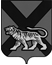 ТЕРРИТОРИАЛЬНАЯ ИЗБИРАТЕЛЬНАЯ КОМИССИЯ ХАНКАЙСКОГО РАЙОНАР Е Ш Е Н И Е20.06.2019 		                 с. Камень-Рыболов	                        № 139/473Об определении количества подписей    избирателей, необходимых для регист-рации кандидата, выдвинутого по одно-мандатному избирательному округу на дополнительных выборах депутатов Думы Ханкайского муниципального района пятого созыва по одномандат-ным избирательным округам № 4 и     № 7, назначенных на 8 сентября 2019 года	В соответствии с пунктом 1 статьи 37, пунктом. 2 статьи 38 Феде-рального закона «Об основных гарантиях избирательных прав и права на участие в референдуме граждан Российской Федерации», частью 1 статьи 45, частью 13 статьи 46 Избирательного кодекса Приморского края, руко-водствуясь решением Думы Ханкайского муниципального района от 28.04.2015 № 624 «Об утверждении схемы одномандатных избирательных округов по выборам депутатов Думы Ханкайского муниципального района»  и решением территориальной избирательной комиссии от 20.06.2019            № 139/465 «О возложении полномочий окружных избирательных комиссий одномандатных избирательных округов № 4 и № 7 на территориальную избирательную комиссию Ханкайского района по подготовке и проведению дополнительных выборов депутатов Думы Ханкайского муниципального района пятого созыва по одномандатным избирательным округам № 4 и № 7, назначенных на 8 сентября 2019 года», территориальная избирательная комиссия  Ханкайского районаРЕШИЛА:1. Определить количество подписей, которое необходимо для регист-рации кандидата, выдвинутого по одномандатному избирательному округу на дополнительных выборах депутатов Думы Ханкайского муниципального района пятого созыва по одномандатным избирательным округам № 4 и № 7, назначенных на 8 сентября 2019 года:2. Разместить настоящее решение на официальном сайте органов мест-ного самоуправления Ханкайского муниципального района в разделе «Тер-риториальная избирательная комиссия. Выборы 2019».Председатель комиссии                                                                    О.В. ГурулеваСекретарь комиссии					                         А.М. Иващенко	 номер одномандатного избирательного округаколичество избирателей,  зарегистрированных в округеколичество подписей избирателей, необходимое для регистрации кандидата(0,5 % от числа избирателей округа, но не менее 10 подписей)максимальное количество подписей, представляемых кандидатом для регистрации  412271014710621014